Sie sind unter uns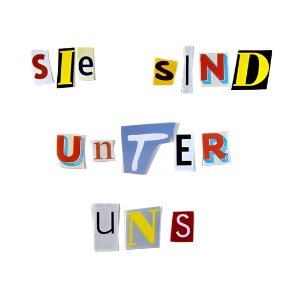 Ein Podcast über Verschwörungstheorien__________________________________________________________________________________Arbeitsblatt zu Episode 1
„Was sind eigentlich Verschwörungstheorien?“

LÖSUNGEN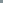 Bearbeiten Sie folgende Aufgaben:Was sind laut Joseph E. Uscinski notwenige Elemente einer Verschwörungstheorie?
Umkreisen Sie die zutreffenden Aussagen!Warum stellen Verschwörungsgläubige die Frage „cui bono“?
Eine Verschwörungstheorie unterstellt, dass es immer Nutzenießer:innen gibt, die von einer Verschwörung profitieren. Die lateinische Frage "cui bono" bedeutet "Wem nutzt es?", und stellt damit die Frage, wer diese Nutznießer:innen, also die Verschwörer:innen sind. Ohne sie gibt es schließlich keine Verschwörung.Wer führte den Begriff „conspiracy theory of society“ („Verschwörungstheorie der Gesellschaft“) mit seiner heutigen Bedeutung in die wissenschaftliche Debatte ein? Hannah Arendt Clifford Geertz
 Max Weber
 Karl Popper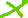 Was sind laut Michael Barkun die drei Prinzipien von Verschwörungstheorien?Nichts geschieht durch ZufallNichts ist wie es scheintAlles ist miteinander verbundenOrdnen Sie korrekt zu: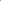 Nennen Sie jeweils mindestens zwei Stärken () und zwei Schwächen () des Begriffs „Verschwörungstheorie“!Nennen Sie drei Alternativbegriffe für „Verschwörungstheorie“, die im deutschsprachigen Raum existieren!VerschwörungserzählungVerschwörungsideologieVerschwörungsmythos(Verschwörungshypothese)Reflektieren Sie: Welcher Begriff ist Ihrer Meinung nach wofür am geeignetsten?Nachdem eine Meinung gefragt ist, gibt es hier keine Musterlösung.mehrere
Verschwörer:innen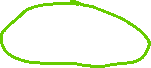 GemeinwohlorientierungVergangenheitsbezug
WissenschaftsleugnungEigeninteresse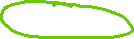 Machtlosigkeit
der AntagonistenAntisemitismus
Geheimhaltung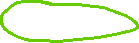 MedienberichterstattungZufallReale Verschwörung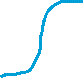 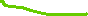 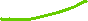 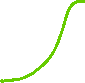 9/11 wurde geplant von Al-Qaida9/11 wurde geplant von der US-RegierungWatergate-AffäreErmordung Caesars durch Brutus und andereQAnonCOVID-Impfstoffe wurden nicht getestetTrump bekam 2020 mehr Stimmen als Bidendie Demokraten haben die US-Wahl gestohlenDeutschland ist immer noch im Kriegszustanddie Mondlandung wurde von den Amerikanern im Studio inszeniertVerschwörungstheorie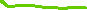 9/11 wurde geplant von Al-Qaida9/11 wurde geplant von der US-RegierungWatergate-AffäreErmordung Caesars durch Brutus und andereQAnonCOVID-Impfstoffe wurden nicht getestetTrump bekam 2020 mehr Stimmen als Bidendie Demokraten haben die US-Wahl gestohlenDeutschland ist immer noch im Kriegszustanddie Mondlandung wurde von den Amerikanern im Studio inszeniertFalschinformation
(nicht automatisch eine
Verschwörungstheorie)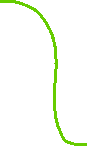 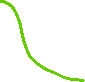 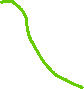 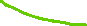 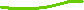 9/11 wurde geplant von Al-Qaida9/11 wurde geplant von der US-RegierungWatergate-AffäreErmordung Caesars durch Brutus und andereQAnonCOVID-Impfstoffe wurden nicht getestetTrump bekam 2020 mehr Stimmen als Bidendie Demokraten haben die US-Wahl gestohlenDeutschland ist immer noch im Kriegszustanddie Mondlandung wurde von den Amerikanern im Studio inszenierthäufigster Begriff im deutschsprachigen Raum;international gängig
(„conspiracy theory“);erkennt an, dass es sich um einen Welterklärungsversuch handelt (auch wenn dieser Falsch sein mag)Begriff entspricht einem umgangssprachlichen Verständnis von "Theorie" (Duden: "wirklichkeitsfremde Vorstellung; bloße Vermutung")Begriff kann als abwertend verstanden werden;Begriff unterscheidet nicht zwischen einzelnen Aspekten, z.B. wie groß die Verschwörung ist oder ob die Gruppe der vermeintlichen Verschwörer:innen tatsächlich existiert;Widerspricht einem rein wissenschaflichen Verständnis des Begriffs "Theorie" (Duden: "System wissenschaftlich begründeter Aussagen zur Erklärung bestimmter Tatsachen")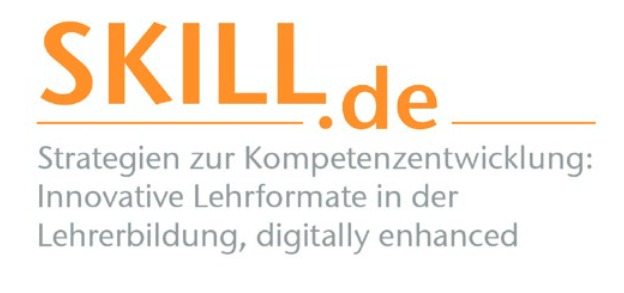 Dieses Arbeitsblatt wurde erstellt von Thomas Stelzl im Rahmen des Seminars „CUI BONO. Ein Seminar über Verschwörungstheorien“ an der Universität Passau. Es ist lizensiert unter einer Creative Commons Namensnennung 4.0 International Lizenz. Das SKILL.de-Logo und das Sie sind unter uns-Coverbild sind davon ausgenommen. 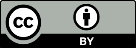 „SKILL.de“ wird im Rahmen der gemeinsamen „Qualitätsoffensive Lehrerbildung“ von Bund und Ländern aus Mitteln des Bundesministeriums für Bildung und Forschung gefördert. FKZ: 0JA1924